Información sobre la Escuela y la Transición 	Esta sección contiene:Números de teléfono importantesNC High School Graduation RequirementsLista de verificación del Plan de Educación Individual (IEP)IEP (Current and Past)Consejos de educación especial para padresIEP issues and resolution logHoja informativa de la CEACPlanificación de la transiciónThe Path to AdulthoodPuede acceder a plantillas para formularios y documentos adicionales en parent2parent.appstate.edu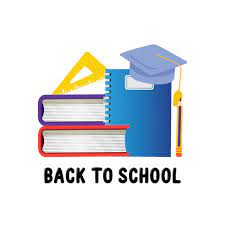 